Zu 5.3.6.Schuhe made in China:Zur Frage der Swissness von Produkten: www.ige.ch/herkunftsangaben/swissness/haeufige-fragen/neue-gesetzgebeung-swissness/A-herkunft-schweiz.html (zugriff November 2018) 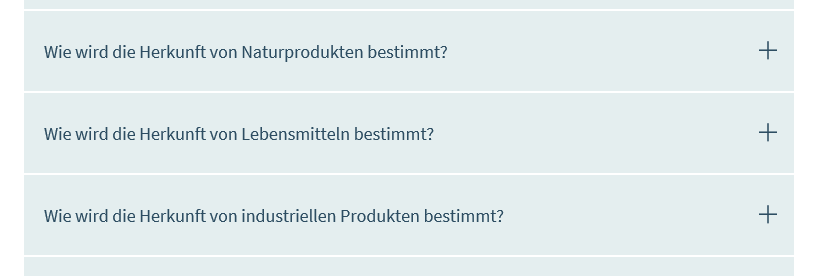 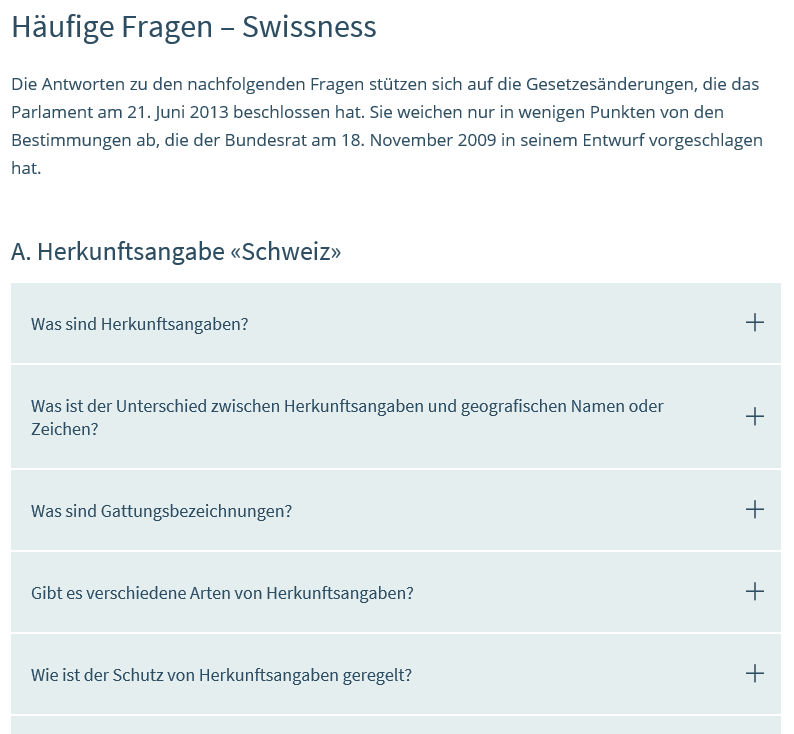 